    Предметная неделя точных наук12–17 декабря 2022 года 
(математика, информатика, физика, астрономия)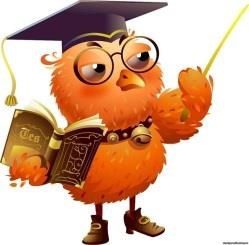 Дата Мероприятие Классы Время МестоОтветственный 12.12   (пн.) Открытие Недели5-11 В теч. дня КлассыУч. точных наук12.12   (пн.) Игра-конкурс «Единицы измерения»71 урокКабинет физикиХвисюк М.М. 12.12   (пн.) Конкурс по физике «Самый умный»85 урок Кабинет физикиХвисюк М.М.12.12   (пн.) Интеллектуально-развлекательное шоу «Где логика?»96 урок Кабинет физикиХвисюк М.М.12.12   (пн.) Конкурсы рисунков:– Физические и математические явления в русской классической литературе»;– «Математическая страна»5-11Понед.  – четверг(рис. сдавать уч. матем.)Дома, 
в школеЛиневич С.А.12.12   (пн.) Конкурс «Математические ассоциации»5-11Понедельник – четвергШколаЛиневич С.А.12.12   (пн.) Конкурс математические ребусы5-11Пон.–четверг1-й этажЛиневич С.А.13.12 (вт.) Интерактивная игра «Здоровая математика» 509.30-10.15Кабинет физикиХвисюк В.Ч. 13.12 (вт.) Математическая игра «Математический бой»107-й урокКабинет 10 классаЛиневич С.А.13.12 (вт.) Математический турнир77-й урок Каб. 7 кл.Рабчук О.Е. 13.12 (вт.) Вебинар «Профилактика кибербуллинга среди учащихся»6-1012.00 Кабинет физикиХвисюк В.Ч.14.12 (ср.) Информминутки: «Интернет-зависимость»; «Компьютерные болезни»; «О вреде мобильных телефонов, планшетов и ноутбуков»5-11Во времяпеременФойе 3го этажаХвисюк В.Ч.14.12 (ср.) Квест «Зашифрованный кабинет»5-11В теч. дняШколаЛиневич С.А. 14.12 (ср.) Командная игра «10 млн. бит»9-1115.30-16.00Фойе 3-го эт.Хвисюк В.Ч. 15.12 (чт.) Конкурс «Математический коктейль»107 урок Кабинет 10 классаЛиневич С.А. 15.12 (чт.) Математическая статистика5-11В теч. дня ШколаСемашко Н.И. 16.12 (пт.) Конкурс «Знатоки звездного неба»112-й урок Кабинет физикиХвисюк М.М. 16.12 (пт.) Игра «Что? Где? Когда?»106-й урок  Каб. физики Хвисюк М.М.16.12 (пт.) Урок самоуправления «Занимательная арифметика. Как считали в древнем Вавилоне»97-й урок  Кабинет 
9-го классаСемашко Н.И.16.12 (пт.) Интерактивная игра «Математический поезд»87-й урок  Кабинет биологииЛиневич С.А.16.12 (пт.) Дистанционная олимпиада «Орешки для ума»517.00-18.00Онлайн наЯКлассеХвисюк В.Ч. 17.12 (сб.) Соревнования «Математическая регата»510.20-11.05 Кабинет информатикиХвисюк В.Ч 17.12 (сб.) «ИНФОБОЙ»6-811.15-11.40Каб. инф.Хвисюк В.Ч 